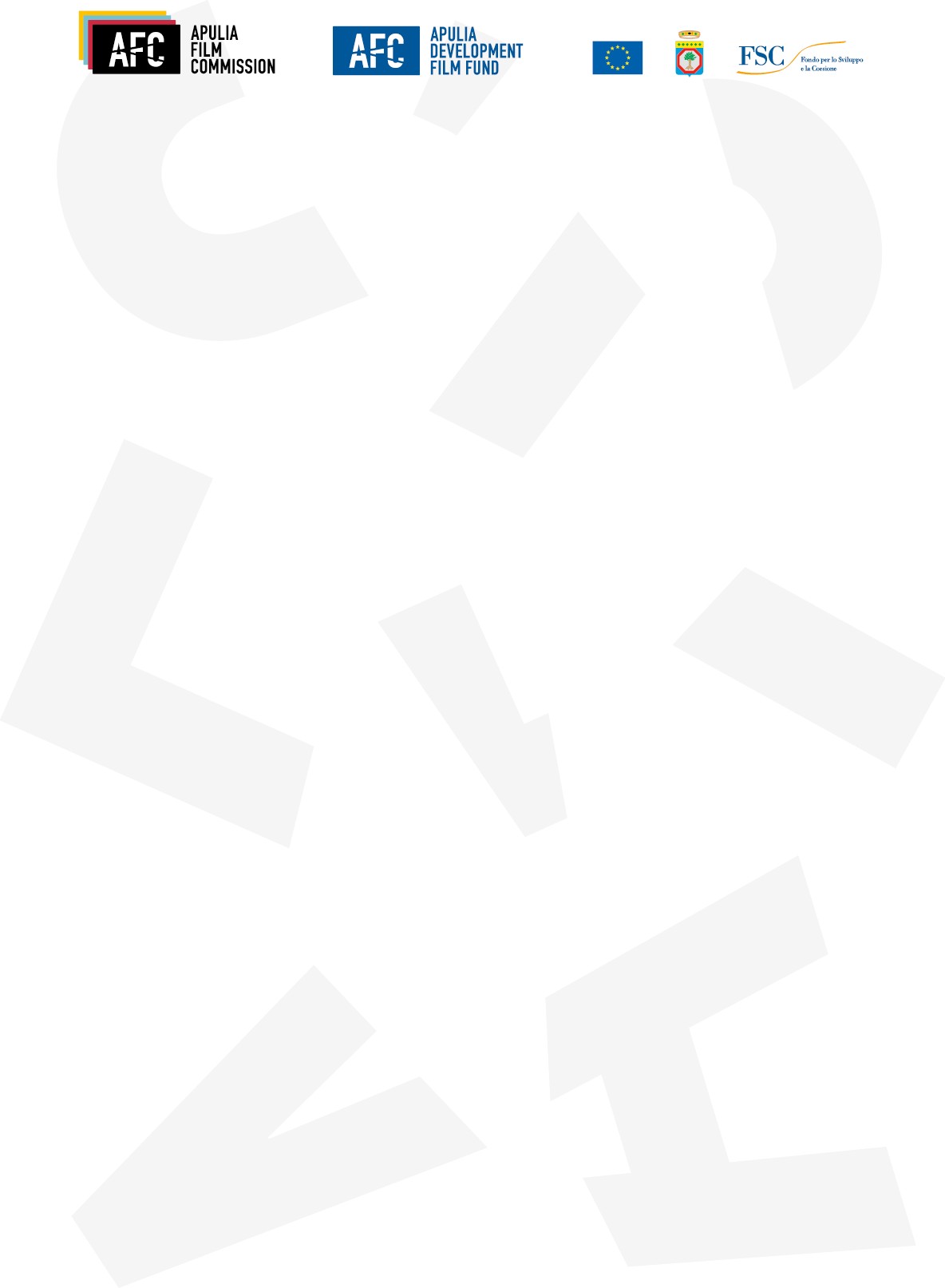 Annex 1        REFUNDABLE EXPENSESFor    each of the items listed below, only the specific expenses incurredexclusively in the development and pre-production phases are eligibleExpenses in favor of authors and creative artists (cost for the purchase of copyrights are eligible up to 20% of the total subsidy granted) Writing and copyright purchaseStory and screenplay  Adaptation rights / derived rightsMusical rightsPurchase of other rightsResearch of archive materialsOther costs for writing and copyright purchaseDirectionCompensation for the director (direction)  Other costs related to the director (including agency costs)Artistic personnel Main technical research and castingOther costs related to artistic personnel AnimationScenography, visual development and pre-production – personnel costsScenography, visual development and pre-production – costs for servicesGraphic designerDesigners and story-boardersStoryboard, lay-out and animatics - personnel costsStoryboard, lay-out and animatics - costs for servicesAnimation supervisorAnimation, modelling & lighting - personnel costsAnimation, modelling & lighting - costs for servicesColor, composite & vfx special visual effects - personnel costsColor, composite & vfx special visual effects - costs for servicesProduction pipeline & management - personnel costsProduction pipeline & management - costs for servicesUse of software, hardware and other equipmentActors and dubbing - personnel costsActors and dubbing - costs for servicesOther animation costs - personnel costsOther animation costs - costs for servicesExpenses for location scouting, on-site investigations and research carried out in the Apulian territory  Pre-production and productionProduction departmentDirection departmentSet designerScenery, theatres and construction - personnel costsScenery, theatres and construction - costs for servicesLocation department (indoors and outdoors) - personnel costsLocation department (indoors and outdoors) - costs for servicesCostume designerCostumes, makeup artists, hairdressers - personnel costsCostumes, makeup artists, hairdressers - costs for servicesDirector of PhotographySong writer (composer)Live sound engineerTravel and other expenses (hotel, travel, board and daily allowance) Other expenses - personnel costsOther expenses - costs for servicesParticipation costs for training courses co-financed by the Sub-program Media – Creative Europe (available through the URL: creative-europe-media.eu/trainings/courses), whereby the specific project candidate for the subsidy of this Notice was selected.Training coursesParticipation feeTravel and other expenses (travel, room and board)Participation costs in co-production forums and international markets referred to in Table 7 of the MiBACT Ministerial Decree of 31 July 2017, whereby the specific project candidate for the subsidy of this Notice was selected.Co-production forum Participation feeTravel and other expenses (travel, room and board)International MarketsParticipation feeTravel and other expenses (travel, room and board)